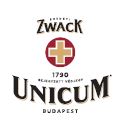 Ha te is szeretnéd megtapasztalni, hogyan zajlik a mindennapi élet egy piacvezető szeszesital-gyártó vállalatnál, szeretnél egy igazán családias légkörű munkahelyen dolgozni, és ezen kívül kiemelten fontosnak tartod azt is, hogy értéket teremts a munkáddal azzal, hogy Te is hozzáadsz a nagy múltú Zwack történetéhez, akkor mindenképp küldd el jelentkezésedet hozzánk, mert a Zwack Unicum Nyrt. Dunaharasztiban működő gyáregysége határozott időre (6 hónap) keresBETANÍTOTT FIZIKAI MUNKÁSOKATképzettséget nem igénylő - munkakörökbe csomagolásra és palackozásra júliusi kezdésselJELENTKEZZ! - ha nem a nyüzsgő belvárosban, hanem a nyugodt, vidékies hangulatban szeretnél dolgozni! Címünk: Dunaharaszti, Irinyi János utca 7.JELENTKEZZ! - ha szívesen dolgoznál Európa egyik legmodernebb üzemében!JELENTKEZZ! -  ha a héten legyen a szombaton és a vasárnapon kívül még legalább plusz egy szabadnapod!AMI NÁLUNK NEM KÉRDÉS:minden hónapban pontos, bejelentett fizetés – bruttó 1750 Ft/óra (12 órás műszak esetén + 10% pótlék)munkavégzés heti 40 órában, pihenőnapokkal 12 órás műszakokbanhavi étkezési hozzájárulás bruttó 15 000 Ftheti egy ingyen étkezéscéges buszjárat Budapest több pontjárólA munka betöltésének mindössze az a feltétele, hogy elküldd az önéletrajzodat a következő e-mail címre: hrpalyazat@zwackunicum.huNem baj, ha nincs tapasztalatod!
VÁRJUK JELENTKEZÉSEDET!